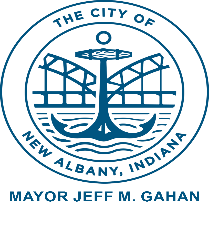 Enmendado el 22 de Septiembre 2020CIUDAD DE NEW ALBANYAños fiscales (AF) 2020-2024Programa de subvenciones en bloque para el desarrollo comunitarioPlan de Desarrollo Comunitario Consolidado de Cinco Años  PLAN DE PARTICIPACIÓN CIUDADANAEl propósito de este Plan de Participación Ciudadana es asegurar la participación oportuna y accesible de los ciudadanos de New Albany en la redacción, implementación y evaluación del Plan de Desarrollo Comunitario Consolidado de Cinco Años de la Ciudad de New Albany FY2020-2024 "Plan consolidado") y el plan de acción de un año para el año fiscal 2020. El Plan Consolidado es un plan de desarrollo comunitario que describe las necesidades y metas de la Ciudad con respecto a la vivienda asequible y la falta de vivienda, así como el desarrollo económico y comunitario. El Plan Consolidado es un requisito para recibir asistencia del Departamento de Vivienda y Desarrollo Urbano de EE. UU. (HUD). El Plan de acción de un año para el año fiscal 2020 (año fiscal 2020) es una declaración anual de actividades como se describe en el Plan consolidado. La Ciudad presentará el Plan consolidado de cinco años para el año fiscal 2020-2024 y el Plan de acción de un año para el año fiscal 2020 a HUD a más tardar el 15 de mayo de 2020 y el año fiscal comenzará el 1 de julio de 2020 y se extenderá hasta el 30 de Junio de 2021. La Ciudad presentará un Plan de Acción enmendado para el año fiscal 2020 a HUD con respecto a la Ley de Ayuda, Alivio y Seguridad Económica por Coronavirus (Ley CARES). Este Plan de Participación Ciudadana será implementado por el Departamento de Reurbanización con su oficina ubicada en la Sala 325, Edificio Ciudad-Condado, New Albany, Indiana. Los siguientes elementos regirán la participación ciudadana en el proceso de formulación, implementación y evaluación del Plan Consolidado:Debido a las restricciones de COVID-19, las agencias, edificios, etc., que se enumeran a continuación pueden no estar disponibles en este momento. Sin embargo, la Enmienda estará disponible en el sitio web de la Ciudad de New Albany y en el Edificio de la Ciudad-Condado después del 25 de Septiembre de 2020.1. Participación de personas de muy bajos y bajos ingresos.Se alienta la participación de los residentes de ingresos muy bajos, bajos y moderados, en particular los de los barrios marginales y las áreas arruinadas y las áreas en las que se propone utilizar los fondos. La participación se solicitará mediante la publicación de anuncios legales para audiencias públicas de acuerdo con los requisitos del Código de Indiana y mediante anuncios en bloque complementados del plan propuesto en el periódico. Además, los avisos de las audiencias públicas se publicarán y / o estarán disponibles en los lugares de congregación del vecindario como escuelas, agencias de servicios sociales, centros vecinales, así como en el edificio de la ciudad y el condado y la biblioteca pública del condado de New Albany-Floyd, www.cityofnewalbany.com, y según la siguiente lista (sujeto a cambios):Escuelas Publicas:Escuela Primaria Fairmont Escuela Primaria                    S. Ellen JonesAcademia Infantil de Aprendizaje Temprano                     Escuela Primaria Green ValleyEscuela secundaria Scribner                                         Escuela primaria Slate RunEscuela secundaria Hazelwood                                     Escuela secundaria Nueva AlbanyEdificios públicos:Centro Recreativo Griffin New Albany,                           Biblioteca Pública del Condado de FloydOficina principal de la Autoridad de Vivienda de NA           Edificio de Parques y Recreación Silver StreetEdificio Ciudad-Condado. Vestíbulo y 3er pisoOtras Ubicaciones:Rauch - Centro de ubicación conjunta de Fairmont, 2001 Abbie Dell AvenueHope Southern Indiana, Centro Vecinal Brown Starks, 1200 Bono RoadCasa del Cardenal Ritter - 1218 E. Oak Street2. Participación de Residentes de Vivienda Pública.Se fomenta la participación de los residentes de viviendas con asistencia pública. Además de los métodos enumerados anteriormente, se solicitará la participación informando a la Autoridad de Vivienda de New Albany de las audiencias públicas relacionadas con el Plan y solicitando que la Autoridad de Vivienda publique avisos de reuniones públicas y audiencias públicas en todos los lugares que considere razonables.3. Acceso a la Información.Todos los ciudadanos deberán tener acceso razonable y oportuno a reuniones locales, información y registros relacionados con el uso propuesto por la Ciudad de New Albany de los fondos del Plan Consolidado. Las notificaciones de todas las audiencias públicas se publicarán de acuerdo con los requisitos del Código de Indiana y dichas notificaciones se complementarán con anuncios de bloque adicionales.Se publicará en el periódico un resumen del Plan consolidado propuesto y del Plan de acción anual y se solicitarán comentarios. Este resumen incluirá la cantidad estimada de asistencia financiada por el gobierno federal que la Ciudad espera recibir y cómo la Ciudad tiene la intención de utilizar dicha asistencia, incluida la cantidad que estará disponible para personas de ingresos muy bajos, bajos y moderados. El borrador completo del Plan consolidado propuesto y el Plan de acción de un año estará disponible en varios lugares de la comunidad en toda la ciudad, incluida la Oficina de remodelación, la Biblioteca pública NA-FC, la oficina de administración de la Autoridad de Vivienda de New Albany y en www.cityofnewalbany.com.  La Ciudad recibirá comentarios públicos por escrito sobre el borrador por un período de no menos de treinta días a partir de la fecha en que esté disponible por primera vez.Los avisos de Revision Ambiental se publicarán según se requiera en el periódico y se solicitarán comentarios. Se solicitará la oportunidad de comentar sobre el desempeño del desarrollo comunitario de la ciudad a través de un anuncio en el periódico, así como en audiencias públicas. Los archivos de la Comisión de Reurbanización están abiertos para inspección pública entre las 8 a.m. y 4 p.m., de lunes a viernes, en la sala 325, edificio de la ciudad y el condado con cita previa debido a las restricciones de COVID-19. También puede solicitar acceso a copias de los documentos a través de una solicitud por correo electrónico a jstaten@cityofnewalbany.com. Las copias de los documentos están disponibles cuando se solicitan por escrito. No se cobrará ningún cargo por copias de menos de 10 páginas; Se cobrará un cargo razonable por 10 o más páginas copiadas. El personal del Departamento de Reurbanización estará disponible con cita previa para discutir las preocupaciones de los ciudadanos sobre el desarrollo comunitario.4. Asistencia Técnica.A todo grupo que represente a personas de muy bajos y bajos ingresos, que lo solicite por escrito, se le brindará asistencia técnica en la elaboración de propuestas de actividades consistentes con el Plan Consolidado.5. Reuniones de Información Pública y Audiencias Públicas.Con el fin de obtener opiniones de los ciudadanos y responder a propuestas y preguntas en todas las etapas del programa de desarrollo comunitario, se llevarán a cabo la siguiente reunión de información pública y audiencias públicas para solicitar comentarios sobre los siguientes temas: ambiente de vida adecuado; alojamiento; y necesidades de desarrollo económico; actividades propuestas; implementación del proyecto (según lo solicitado y / o requerido); desempeño del programa de desarrollo comunitario; y modificaciones al Plan Consolidado. Las notificaciones de todas las audiencias públicas se publicarán de acuerdo con los requisitos del Código de Indiana y dichas notificacionesse complementará con anuncios de bloque adicionales. El calendario actual para las reuniones de información pública, las audiencias públicas y las fechas clave de 2015 es el siguiente. Las reuniones anuales se programan a partir de entonces. Las audiencias públicas se llevan a cabo en la Sala de Asambleas, Sala 331 Edificio Ciudad-Condado (a menos que se indique lo contrario). Verifique las reuniones debido a posibles fechas, salas y / o cambios de horario. No se espera que el edificio de la ciudad-condado esté abierto en el momento de la audiencia pública, por lo que la notificación de la reunión de ZOOM se publicará en el sitio web del Ayuntamiento en www.newalbanycityhall.comMartes 11 de Febrero de 2020, 2:30 p.m.NARC autorizará las fechas clave del Plan de Participación Ciudadana para su publicación en el Tribune el sábado 15 de Febrero de 2020.Martes 25 de Febrero de 2020, 2:30 p.m.NARC llevará a cabo una audiencia pública sobre la naturaleza del programa de subvenciones en bloque para el desarrollo comunitario y aceptará aportes para el desarrollo del Plan consolidado de cinco años y el Plan de acción de un año para el año fiscal 2020 en la Sala de Asambleas, Sala 331, Edificio Ciudad-Condado, Nueva Albany, Indiana.Jueves 27 de Febrero de 2020El Consultor, Engaging Solutions facilitará las reuniones del Consejo de Residentes y Partes Interesadas en la Biblioteca del Condado de Floyd en New Albany, en la Sala de la Galería de 10:00 a.m. a 1:30 p.m. y la Sala Applegate de 2:00 a 5:30 p.m.Martes, 7 de Abril de 2020, 2:30 p.m.La NARC llevará a cabo una reunión especial para adoptar el BORRADOR del Plan quinquenal consolidado y el Plan de Acción Anual del Año Fiscal 2020.Sábado, 11 de Abril de 2020NARC publicará un BORRADOR del resumen del Plan consolidado de cinco años y el Plan de Acción de Un Año para el Año Fiscal 2020 en News & Tribune y lo publicará en el sitio web de la Ciudad.Del Lunes 13 de Abril de 2020 al Martes 12 de Mayo de 2020El período de comentarios de treinta días comienza y concluye.Martes 12 de Mayo de 2020, 2:30 p.m.NARC ADOPTARÁ el Plan consolidado quinquenal final y el Plan de Acción Anual para el Año Fiscal 2020.El Viernes 15 de Mayo de 2020, NARC enviará el Plan a HUD.Martes 22 de Septiembre de 2020, 2:30 p.m.NARC llevará a cabo una reunión virtual a través de Zoom para la cual se publicará una notificación en el sitio web del Ayuntamiento en www.newalbanycityhall.com, para aprobar este Plan de Ciudadanos FY20 modificado y discutir la Enmienda del Plan de Acción de Un Año FY20.Viernes 25 de Septiembre de 2020En News & Tribune se publicará un resumen del calendario del Plan Ciudadano y Enmienda para el Año Fiscal 2020.Viernes 03 de Octubre de 2020Se publicará un anuncio legal de Aviso de una audiencia pública sobre la Enmienda del Año Fiscal 2020 en News & Tribune y se publicará en el sitio web de la Ciudad.Martes 13 de Octubre de 2020, 2:30 p.m.NARC llevará a cabo una audiencia pública virtual sobre la naturaleza de la Enmienda al Plan de Acción de un Año para el Año Fiscal 2020 para incluir fondos de COVID-19 y aceptar aportes de la comunidadlos proyectos propuestos. Esta reunión se llevará a cabo a través de ZOOM y las instrucciones para asistir se publicarán en el sitio web del Ayuntamiento en www.newalbanycityhall.com.Martes 22 de octubre de 2020, 2:30 p.m.NARC llevará a cabo una audiencia pública para informar el desempeño del concesionario para el Año Fiscal 2019.6. Consultas.Con el fin de utilizar mejor los recursos y la experiencia de otras organizaciones corporativas y no corporativas con intereses en viviendas asequibles, un mejor entorno de vida y oportunidades económicas ampliadas, la Comisión de Reurbanización involucrará, en la medida de lo posible, a estas organizaciones en el desarrollo de una evaluación. de las necesidades de la Ciudad. Tales consultas incluirán, pero no se limitarán a lo siguiente: organizaciones sin fines de lucro de servicios sociales y / o vivienda, bancos, agentes inmobiliarios y otros órganos de gobierno municipal.7. Comentarios y quejas por escrito.Todos los comentarios y quejas de los ciudadanos con respecto a cualquier faceta del Plan deben dirigirse al Departamento de Reurbanización de New Albany. De acuerdo con CFR '91 .105 (b) (5), la Ciudad deberá considerar cualquier comentario u opinión de los ciudadanos recibidos por escrito o verbalmente en las audiencias públicas o reuniones de información pública, al preparar el Plan Consolidado final. Los comentarios y quejas por escrito se responderán en un plazo de 15 días hábiles cuando sea posible. Se adjuntará al Plan final un resumen de estos comentarios u opiniones, y un resumen de cualquier comentario u opinión no aceptados y las razones de los mismos.8. Personas que no hablan inglés.Según el censo de población de los EE. UU. De 2000, se estima que 550 adultos en New Albany no pueden hablar bien inglés o no lo hablan en absoluto. El Departamento de Reurbanización se adaptará a las necesidades de esta población mediante el uso de intérpretes, si es necesario. Se harán arreglos especiales para comunicarse con estas personas, si desean participar en una audiencia pública o reunión pública.9. Asistencia especial a discapacitados o discapacitados.Las personas discapacitadas o discapacitadas que puedan requerir asistencia especial para asistir a cualquier reunión o audiencia abierta al público pueden hacer su solicitud comunicándose con el Departamento de Reurbanización al 948.5333 (voz) o al 1.800.743.3333 (Retransmisión estatal de Indiana para personas con problemas de audición {peaje gratis}).10. Proceso de enmienda.Un cambio sustancial es una condición que requiere una enmienda formal al Plan Consolidado. El proceso de enmienda del Plan Consolidado requiere la oportunidad de recibir comentarios del público según el Plan de Participación Ciudadana del Plan Consolidado de la Ciudad de New Albany. Dichos criterios incluyen los siguientes:1. Para realizar un cambio en sus prioridades de asignación o un cambio en el método de distribución de fondos: Un aumento en el monto presupuestado en la subvención de más del 35%.2. Para llevar a cabo un proyecto, utilizando fondos de cualquier programa cubierto por el plan consolidado (incluidos los ingresos del programa), no descrito previamente en el plan de acción.3. Agregar una necesidad, estrategia, objetivo y / o actividad prioritarios identificados en el Plan Consolidado y / o Plan de Acción Anual.11. Anti-desplazamiento.La Ciudad de New Albany mantiene una política de minimizar el desplazamiento en sus actividades financiadas a través de CDBG como se indica en su Plan Anti-desplazamiento del 22 de marzo de 1995. Dicho Plan Anti-desplazamiento está disponible en la Oficina de la Comisión de Reurbanización, listada a continuación. El Plan Anti-desplazamiento especifica los tipos generales y niveles de asistencia que la jurisdicción pondrá a disposición de las personas en caso de desplazamiento. En caso de que una actividad de CDBG cause un desplazamiento, la Ciudad tendrá una reunión informativa para las personas afectadas.12. Informes de desempeño.Los ciudadanos recibirán un aviso razonable y la oportunidad de comentar sobre los informes de desempeño. La notificación de la disponibilidad de los informes de desempeño se dará de la misma manera que la notificación de la disponibilidad del Plan Consolidado (según el Número 1, arriba). Los borradores de informes de desempeño estarán disponibles en los mismos lugares que el borrador del Plan Consolidado (según el Número 3, arriba). Los comentarios sobre el informe de desempeño antes de su envío a HUD se recibirán por un período no menor a 15 días. La Ciudad considerará cualquier comentario u opinión de los ciudadanos recibidos por escrito o verbalmente en las audiencias públicas o reuniones, al preparar el informe de desempeño final. Los comentarios y quejas por escrito se responderán en un plazo de 15 días hábiles, cuando sea posible. Se adjuntará al informe final de rendimiento un resumen de estos comentarios u opiniones, y un resumen de cualquier comentario u opinión no aceptados y las razones de los mismos.1. Responsabilidad de la jurisdicciónLos requisitos para la participación ciudadana descritos en este documento no restringen la responsabilidad o autoridad de la Ciudad para el desarrollo y ejecución del Plan Consolidado.14. Emergencia Nacional, Estatal o Local DeclaradaEn el caso de una emergencia nacional, estatal o local declarada que afecte el cronograma habitual del Plan de Acción, o requiera una enmienda al Plan de Acción y cuando la asistencia en persona a las reuniones públicas sea limitada, se podrán realizar reuniones públicas virtuales. La Comisión de Reurbanización de New Albany de la Ciudad de New Albany celebrará reuniones virtuales en formato de video y / o audio. Los avisos públicos se realizarán a través de las redes sociales, el periódico, Internet u otros medios de comunicación ampliamente utilizados. Los participantes tendrán la oportunidad de proporcionar retroalimentación o comentarios. La conferencia virtual debe permitir la participación del público a través de un medio de comentarios / preguntas y respuestas. Se incluirá un resumen de los comentarios de la audiencia pública en el documento final.Se realizarán adaptaciones razonables para permitir que las personas con discapacidad participen en las reuniones virtuales y tengan la oportunidad de hacer comentarios. Notifique al Departamento de Reurbanización de la Ciudad de New Albany 24 horas antes de la reunión pública para que el personal pueda atender las necesidades de la persona.En respuesta a la pandemia de COVID-19, la ciudad de New Albany utilizará una exención permitida del período de revisión y comentarios públicos de 30 días para las enmiendas y aprobaciones del Plan Consolidado y el Plan de Acción. Este período reducido será de un mínimo de cinco (5) días y permitirá a la Ciudad acelerar los fondos disponibles para las necesidades de la comunidad a través de la asignación de la Ley CARES. Estos pasos constituyen un aviso razonable y una oportunidad para comentar bajo las circunstancias de emergencia.Los comentarios escritos deben dirigirse a:Comisión de Reurbanización de New AlbanyATTN: Director de RedesarrolloHabitación 325, edificio City-County, 311 Hauss Square, New Albany, IN 47150Fechado: 22 de Septiembre de 2020 y publicado el 25 de Septiembre de 2020